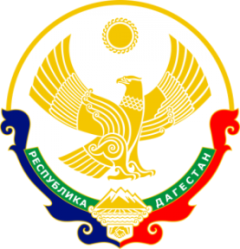                                                                                                        МИНИСТЕРСТВО ОБРАЗОВАНИЯ И НАУКИ РЕСПУБЛИКИ ДАГЕСТАН                                                                                                                                                                                                                                                                                       МУНИЦИПАЛЬНОЕ КАЗЕННОЕ ОБЩЕОБРАЗОВАТЕЛЬНОЕ УЧРЕЖДЕНИЕ                                                                                                                                      «НИЖНЕКАЗАНИЩЕНСКАЯ  СРЕДНЯЯ  ОБЩЕОБРАЗОВАТЕЛЬНАЯ  ШКОЛА №4 им. М.ХАНГИШИЕВА»                                                                                                                                                                                                                                     РЕСПУБЛИКА ДАГЕСТАН БУЙНАКСКИЙ РАЙОН,С.НИЖНЕЕ-КАЗАНИЩЕ                       368205Информация                                о проведении мероприятий ,посвящённых Дню образования ДАССР.          С 20 по 26 января в МКОУ «Нижнеказанищенская СОШ№4» были проведены мероприятия, посвященные              Дню образования ДАССР.       Цель: привить детям чувство любви к Родине, к родному краю, воспитание патриотизма.                                                                            Директор школы                               /Абдуллатипова З.И./№  МероприятияДатаКлассыКоличество учащихся                РезультатОтветственные1«Круглый стол»20.01.2018г.10-1111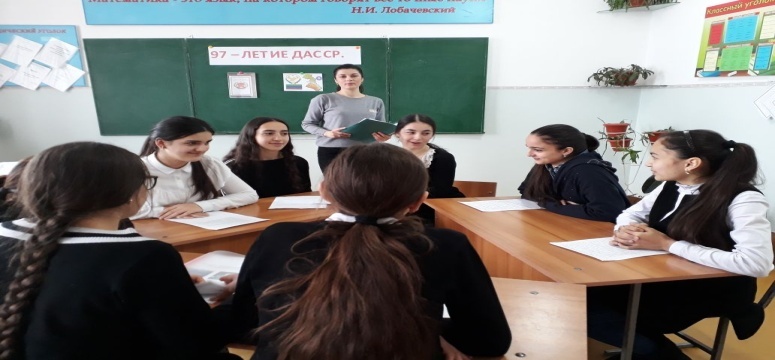 Кл.рук.10 класса Гаджиева А.Г.2Кл.час на тему: «Край мой-Дагестан».26.01.2018г.105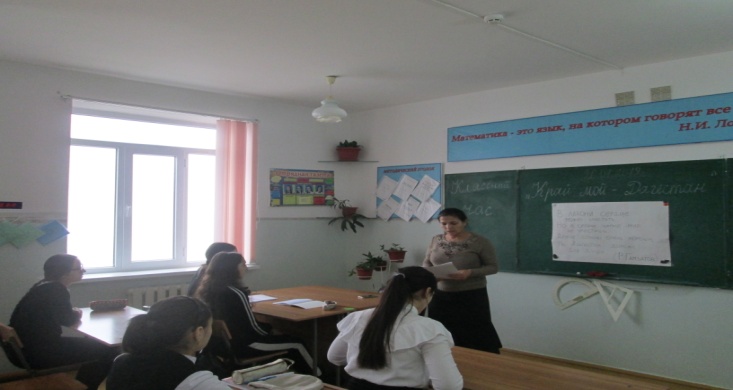 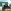 Учитель истории Магомедова М.М.3 Общешкольное мероприятие  «97 летие ДАССР»23.01.2018г.9-1120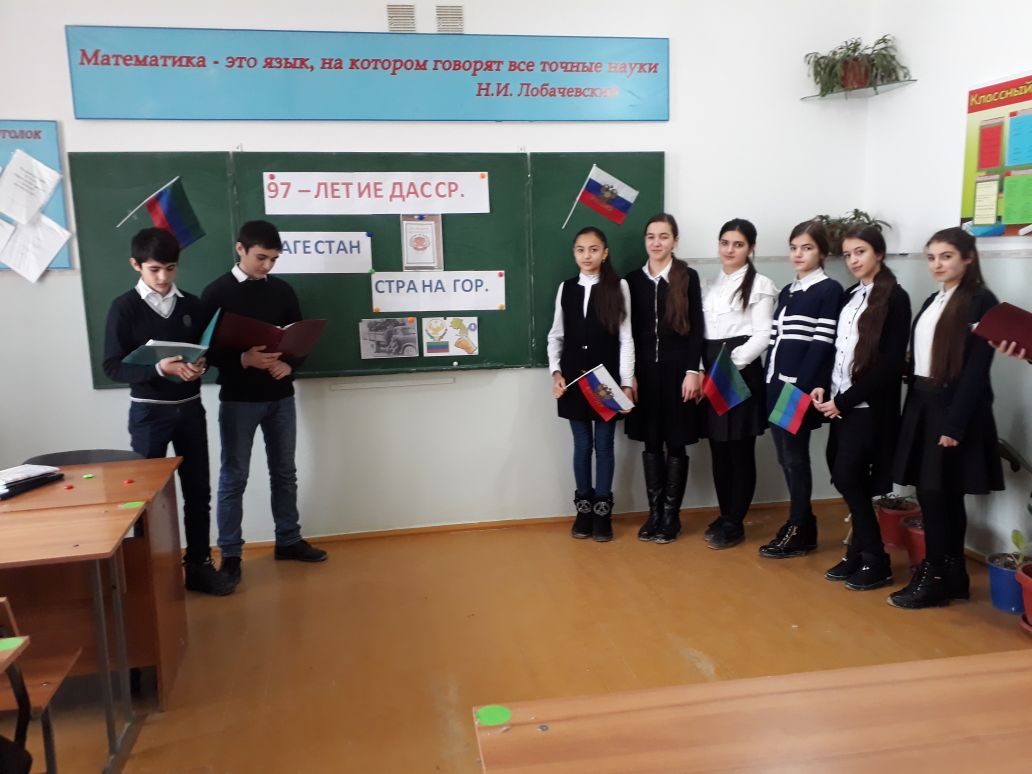 Зам.по ВР Гусейнова С.Ш. 4Единые уроки на тему: «Образование и деятельность ДАССР.»25.01.2018г.9,1119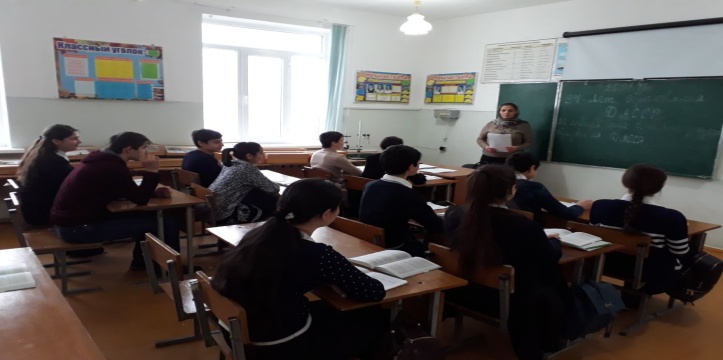 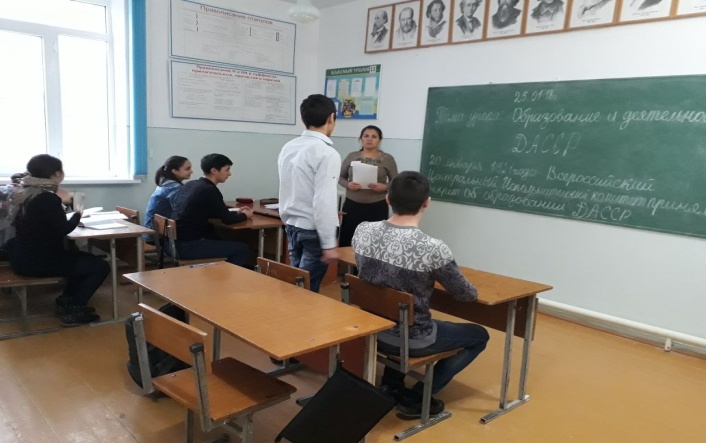 Учитель историиМагомедова М.М.